Republic of the Philippines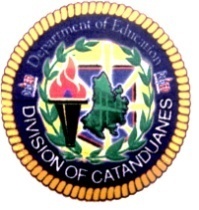 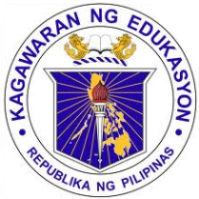 Department of EducationRegion V (Bicol)DIVISION OF CATANDUANESVirac, CatanduanesLesson Plan in MathematicsFIRST GRADING PERIODLesson 14:  Creating Problems (with reasonable answers) involving GCF and LCM Of 2 – 3 given numbers (M5NS – Ie-71.2)Week 5Objective: Create problems (with reasonable answers) involving GCF and LCM                       Of 2 – 3 given numbers Prerequisite Concepts and Skills:Mastery of the multiplication basic factsKnowledge on finding the factors, multiples of the given numbersand the divisibility rulesMaterials: flash cards, chart References: K to 12 Grade 5 Curriculum Guide (M5NS-Ie 70.5), MISOSA,                        Lesson Guide 5Instructional Procedure:Preliminary Activities Drill,,Have a drill on how to find the GCF and LCM of 2 – 3 numbers, then       provide these exercises.Find the GCF and LCM.6 and 9 =______8 and 24 =______15 and 75 = ______12, 18 and 42 =____24, 42, and 60 =____Review    Have a review on solving problems involving finding the GCF and LCM.  Provide these exercises.What is the smallest number of avocados that can be placed in baskets with 50 and 75?What is the largest number of pechay and cabbage plants that can be planted in rows of equal number if there are60 and 80 cabbageplants?Motivation: Ask: What do you do during weekend?         Elicit the value of helpfulness and industry.Ask: How do you show helpfulness at home? In school? Is it good to be helpful and                 industrious? Why?	B. Developmental Activities         1. Presentation	            Present these problems to the class.           Problem A       Problem B             Discuss with the class each problem. The teacher may ask some comprehension                questions.	                Ask: How will you solve the first problem? The second problem?                        Emphasize that the first problem involves finding the GCF, while the                         Second problem involves finding the LCM.               Ask: Can you create problems similar to these problems?Performing the Activities              Group the pupils into four working teams. Ask the groups to create a problem similar to the ones given. Give them enough time to perform the task.Processing the skillsLet the group present and discuss the problem they have created.  Ask: How did you create a problem similar to the ones given?Expected answers:	We familiarized ourselves with the concept and its application to    real-life situation.We thought of the type of problems we wanted to create.We read some problems similar to the ones given and studied    their solution.Reinforcing the concept and Skills   Discuss the presentation. Then, give the following exercises.      Pair Activity	    Have the pupils create a problem similar to the one below.                Ask the pupils to answer the following exercises A and B.Write a question to complete each item. Then solve each problem.Ana has three pieces of ribbons measures 16 cm, 24 cm, and 40 cm,respectively. She wants to cut them into strips of the same length.Lorna is preparing mocha and chocolate cupcakes for her visitors. She arranges the cupcakes in a tray with 12 mocha and 18 chocolate cupcakes.Create some problems involving GCF and LCM. For more practice, let them answer the following exercises.Write a problem for the following numbers and phrases.24 and 32 picturesPictures arrange in allBiggest number6, 9, and 12 eggsArrange in a trayLeast number of eggs in a tray5. Summarizing the Lesson	                  Summarize the lesson by asking: How do we create problems involving               GCF and LCM?    6. Applying to New and Other Situations              Create problems involving GCF and LCM based on the following situations:Karen is collecting Philippine and foreign stamps.The children are arranging the books in the shelf.Anna is preparing sandwiches for her visitors.The pupils are preparing gifts for the typhoon victims.Roberto is selling newspapers in the morning.C.  Assessment	              Create a problem involving GCF and LCM for each set of information given         below.            1.	           2.D. Home Activity      Remediation       Complete the problems by asking a question.Mia collects shells. She has 30 of one kind and 36 of another kind. She putsthem on a piles.           2.   Dominic wants to donate 70 pieces of ruler, 140 ball pens, and      280 notebooks to the pupils of Magalang Elementary School. He wants     To pack them in boxes.Enrichment              Create 2 problems involving finding GCF and LCM.                                                                                            Submitted by:                                                                                                         MARITA T. TABUZO                                                                                                                 Teacher                                                                                            Juan M. Alberto Memorial Elem. School    Noted:       ROMEL G. PETAJEN      EPS – I MathematicsValue:  Creativity, Helpfulness and IndustryAndrew helps his father in their bakeshop every weekend. They bake 48 cupcakes and 60 cookies. They plan to pack them separately in small boxes. What is the biggest number of cupcakes and cookies that can be placed in boxes if these are of the same number?Freddie works as a food crew every three days, while Angel attends to her job as a cashier every other day. If Andrew and Angel start on the fifth day of the month, when will both of them report for work together?Lani  wants to put 16 big marbles and 48 small marbles into some boxes so that each of the boxes must proportionally contain the same number of small and big marbles. How many boxes will she need at most?Marain is going to put flowers in vase of 6, 8, and 12 flowers. What is the smallest number of flowers that Marian can put using the vase?Familiarize oneself with the concept, and its application in real-life situations.Think of the type of problems you want to create.Read some problems and study their solutions.         25 apples, 30 avocado, and 100 santol fruits           Biggest number of fruits in a tray3 red marbles, 8 blue marbles, and 12 green marblesSmallest number of marbles